Critères pour le spectacle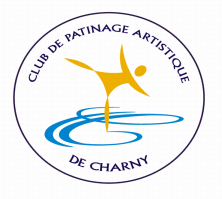 Le Conseil d’Administration du CPA Charny se réserve le droit de modifier ces critères en tout temps.Tous les patineurs, membres du CPA Charny pourront participer à la Revue sur glace dans le numéro de leur groupe (Patinage Plus, Semi-privé, privé) et ceux dont le CPA Charny est leur club d’appartenance auront accès aux solos, duos ou trios. Le patineur fera le spectacle avec son groupe d’appartenance selon les critères établis en début de saison.Note importante : Un patineur doit avoir été présent à au moins 2/3 du temps accordé aux pratiques d'une chorégraphie à défaut de quoi, il sera exclu de ce numéro lors de la Revue sur glace. Le comité organisateur pourra décider de réintégrer un patineur s'il juge que des mesures concrètes ont été prises afin de rattraper le retard.CRITÈRES GÉNÉRAUX POUR SOLO ET DUO/TRIOÊtre sur les cours privés depuis 2 saisons complètes incluant la saison en cours.Avoir participé à 2 compétitions lors de la saison en cours : STAR et Compétitif ou adultes : entre le 1er mars de la saison précédente et le 28 ou 29 février de la présente saison.Participer au minimum au numéro de son groupe pour accéder à un solo, duo ou trio.Un patineur ne peut faire 2 solos même s’il répond aux critères à plus d’une reprise.Pour toutes les fois où il est inscrit « patineur choisi au hasard », nous procéderons par tirage au sort.Pour les patineurs qui font leur solo lors d’une des 2 représentations et pour les duos/trios, l’alternance d’une année à l’autre entre les représentations de l’après-midi et du soir sera priorisée dans la mesure du possible, sinon nous procéderons par tirage au sort. Les patineurs d’une même famille seront privilégiés pour présenter leur numéro lors de la même représentation. La musique sera la même pour l’après-midi et le soir et elle sera déterminée par le comité de spectacle.La catégorie la plus élevée dans laquelle le patineur a fait la compétition pendant la saison sera celle sélectionnée.Si le nombre total de solistes pour une catégorie n’est pas comblé, nous choisirons des patineurs dans les catégories précédentes.CRITÈRES : CATÉGORIES STAR 1, 2, 3 1 solo (1 min) et duo (2min) /trio (2.5 min)Critère Solo pour faire une représentation4 solos pour cette catégorie (2 en après-midi et 2 en soirée) selon les grilles de pointage. S’il y a égalité entre les candidats, les patineurs seront choisis au hasard parmi les patineurs de cette catégorie. Critère Duo/TrioLe ratio de duo et trio sera établi en fonction du nombre de patineurs dans ces catégories et du nombre de personnes qui se seront classées pour faire un solo.CRITÈRES : CATÉGORIES STAR 4, 5, SANS LIMITES, PRÉ-JUVÉNILE ET ARTISTIQUE STAR 58 solos pour cette catégorie (4 en après-midi et 4 en soirée)Solo (1 min 30); duo (2 min); trio (2 min 30)Critère Solo pour faire les 2 représentationsSTAR 5: Avoir participé aux Championnats provinciaux dans une catégorie avec « élimination régionale ».Compétitif (sans limites et pré-juvénile) : S’être classé dans le 1er tiers de la finale aux Championnats de la Section Québec.Critère Solo pour faire une représentationSTAR 5: S’être classé dans le premier tiers de la catégorie à la finale régionale STAR.Compétitif (sans limites et pré-juvénile) : Avoir gagné une médaille à la finale régionale STAR.Note : S’il manque des patineurs pour combler le nombre de solos, on procèdera avec la grille de pointage et finalement par tirage au sort parmi les personnes admissibles si le pointage n’est pas déterminant.Critère Duo/TrioLe ratio de duo et trio sera établi en fonction du nombre de patineurs dans ces catégories et du nombre de personnes qui se seront classées pour faire un solo.CRITÈRES : CATÉGORIES STAR 6 ET PLUS, JUVÉNILE ET PLUS, ARTISTIQUE STAR 7, 9 et OR12 solos pour cette catégorie (6 en après-midi et 6 en soirée)Solo STAR 6 et juvénile (2 min); Solo pré-novice et plus et STAR 8 et plus (2 min 30 sec); duo (2 min 30 sec); trio (3 min)Critère Solo pour faire les 2 représentationsAvoir réussi un test niveau Or dans une des quatre disciplines (Style libre ou Artistique) ou avoir complété son niveau de danses Diamant entre le 1er mars de l’année précédente et le 28 ou le 29 février de l’année en cours. Avoir participé à la finale provinciale STAR.Avoir participé à la finale provinciale des Jeux du Québec ou des Jeux de la participation. Avoir participé à la finale aux Championnats de la Section Québec. 
Critère Solo pour faire une représentationCompétitif : Tout patineur s’étant classé parmi les trois (3) premiers lors d’une des compétitions suivantes : Championnats d’été ou Georges-Éthier.Sous-Section: s’être classé pour participer aux Championnats de section A.Avoir gagné une médaille aux Jeux du Québec régionaux ou s’être classé dans le premier tiers de la catégorie.Juvénile: S’être classé pour la finale aux Championnats de Section B ou s’être classé dans le premier tiers aux Jeux du Québec régionaux.S’être classé dans le premier tiers de la finale provinciale des Jeux du Québec ou des Jeux de la participation de l’année antérieure.STAR : S’être classé dans le premier tiers de la catégorie à la finale régionale STAR.S’être classé dans le premier tiers de la finale provinciale STAR de l’année antérieure.STAR et Compétitif : Avoir son niveau Or en style libre.Critère Duo/TrioLe ratio de duo et trio sera établi en fonction du nombre de patineurs dans ces catégories et du nombre de personnes qui se seront classées pour faire un solo.CRITÈRES ADULTES2 plages réservées pour cette catégorie (1 en après-midi et 1 en soirée, possibilité de solo/duo/trio). 
Durée de prestation adulte : 2 minutesCRITÈRES COUPLESLes couples font un numéro au spectacle et ils font les 2 représentations.GROUPE DE DANSESAvoir au moins une danse Sénior Bronze réussie (Européenne, Ten-fox, Fourteen) et avoir essayé un test de danse entre le 1er janvier et le 31 décembre de l’année. Ces critères pourraient être revus par les entraîneurs au besoin.GROUPE DE MONITRICESAvoir été monitrice sur une base régulière lors de la session d’automne (de septembre à décembre).GROUPE YOLANDE BARETTE/MES PREMIERS JEUXAvoir participé à la compétition Yolande-Barette ou Mes Premiers Jeux dans la saison en cours ou avoir participé au programme de Patinage Plus enrichi.Grille de pointage de classementGrille de pointage de classementGrille de pointage de participationGrille de pointage de participationPositionPointsCatégoriePoints14STAR 10.523STAR 20.7532STAR 3 et plus141